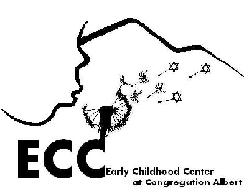 CONGREGATION ALBERT OF ALBUQUERQUE, NEW MEXICO EARLY CHILDHOOD CENTER COVID-19 LIABILITY WAIVER I, the undersigned, acknowledge, in my capacity as parent or legal guardian of the child(ren) named below, the health risks and dangers associated with the transmission of the SARS-CoV-2 virus (“COVID-19”), and other communicable diseases, and I recognize that exposure to the COVID-19 virus, or other communicable diseases, could occur while my child is in the care of Congregation Albert of Albuquerque, New Mexico’s Early Childhood Center, despite any and all steps and preventative measures taken to prevent its spread.As such, and in consideration for services to be provided by Congregation Albert of Albuquerque, New Mexico’s Early Childhood Center, I, the undersigned, as parent and/or legal guardian of the child(ren) named below, have read and fully understand and acknowledge the contents of this liability waiver and I hereby knowingly, intentionally, and voluntarily waive, release, and forever discharge and agree to indemnify and hold harmless Congregation Albert of Albuquerque, New Mexico, and its agents, representatives, officers, directors, partners, managers, members, volunteers, affiliates, employees, contractors, and all other persons or entities acting on their behalf (collectively “Congregation Albert”) from any and all liability or damages that may result to the child(ren) named below through their participation in and/or involvement with attending Congregation Albert of Albuquerque, New Mexico’s Early Childhood Center, including, without limitation, exposure to or transmission of the COVID-19 virus.By signing below, I confirm and agree that (i) I am the parent or legal guardian of the child(ren) named below, (ii) I am eighteen (18) years of age or older, (iii) I have the full authority to sign on behalf of the child(ren) named below, (iv) I have read and fully agree to the contents of this liability waiver, (v) I understand that I am expressly and voluntarily waiving, releasing, and discharging, and agreeing to indemnify and hold harmless Congregation Albert, as defined herein, from all liability and damages that may come from the participation in Congregation Albert of Albuquerque, New Mexico’s Early Childhood Center program, (vi) my signature binds each other person having authority to make decisions on behalf of the child(ren) identified below, and (vii) if any portion of this agreement is found to be void or unenforceable, the remaining portions will remain in full force and effect. [Signature Page Follows]CONGREGATION ALBERT OF ALBUQUERQUE, NEW MEXICO EARLY CHILDHOOD CENTER COVID-19 LIABILITY WAIVER Signature PageSIGNATURE OF PARENT OR LEGAL GUARDIAN				DatePARENT OR LEGAL GUARDIAN NAME (Please Print)CHILD NAME									DOBCHILD NAME									DOBCHILD NAME									DOB